DATE:		August 26, 2019		TO:		Board of TrusteesFROM:	Carl Nelson		Executive SecretaryRE:		Board of Trustees Meeting Schedule for 2019 (REVISED)Pursuant to Section 5.01:Regular Meetings of the By-Laws of the San Luis Obispo County Pension Trust, the following dates have been established for the Regular Meetings of the Board of Trustees for the year 2019. Unless otherwise indicated, meetings will take place on the 4th Monday of each month and be held in the Board of Supervisors Chambers in the County Administration Building. 	January 28, 2019			9:30 AM	BoS Chambers	February 25, 2019			9:30 AM	BoS Chambers	March 25, 2019			9:30 AM	BoS Chambers	April 22, 2019			9:30 AM	BoS Chambers	May 20, 2019	(3rd Mon.)		9:30 AM	BoS Chambers	June 24, 2019				9:30 AM	BoS Chambers	July 22, 2019				9:30 AM	BoS Chambers	August 26, 2019			9:30 AM	BoS Chambers	September 23, 2019			9:30 AM	Room 161/162	October 28, 2019			9:30 AM	BoS Chambers  *	November 25, 2019			9:30 AM	BoS Chambers	December 16, 2019 (3rd Mon.)	9:30 AM	BoS Chambers  *   * Meetings removed from the schedule effective August 26, 20191000 Mill StreetSan Luis Obispo, CA 93408(805) 781-5465  Phone   (805) 781-5697  Fax www.SLOPensionTrust.org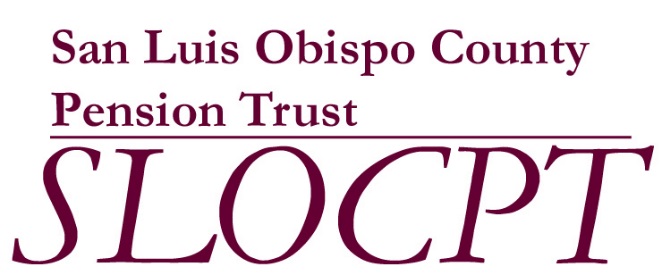 